SLB						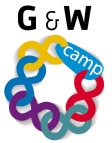 Toepassing op je beroepIn het kwalificatiedossier van de verpleegkundige opleiding staat beschreven welke branches er in je opleiding aan bod komen. In deze opdracht verdiep je je in de branches ZH en GGZ en bekijk je de mogelijkheden voor je toekomst. In je BPV2of BPV 3 kan je stage gaan lopen in de branches ZH en GGZ. Na het behalen van je opleiding tot verpleegkundige kan je ervoor kiezen om in één van deze branches te gaan werken. Opdracht:Oriëntatie op je beroepBehorend bij:Loopbaanontwikkeling (LOB), werkexploratie              Bewaren in:Loopbaan, aftekenlijst, voor in het LB portfolioOpdracht AJe onderzoekt waarom de ZH of GGZ branche wel of niet bij jou past. Je interviewt samen met een studiegenoot oudere jaars leerlingen die in de branche ZH of GGZ hebben stage gelopen. Je maakt een lijst met interview vragen en overlegt deze voor goedkeuring met je slbér. Beschrijf jullie bevindingen op een A4 en presenteer de uitkomsten in de klas.Opdracht BOrganiseer in overleg met je slbér de mogelijkheid voor een rondleiding in een GGZ instelling of ziekenhuis. Een andere mogelijkheid is om een deskundige uit de GGZ of ziekenhuis uit te nodigen op school. Maak een lijst met vragen die je wilt stellen, samen met een studiegenoot, met als doel beter inzicht te krijgen in één van de branches. Presenteer jullie vragen in de klas en maak klassikaal een gezamenlijke lijst van de meest beste vragen, geselecteerd per branche. 